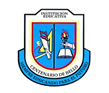 INSTITUCIÓN EDUCATIVA CENTENARIO DE BELLO 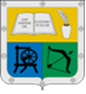 GUIA UNIDAD DIDACTICADATOS GENERALESDATOS GENERALESDATOS GENERALESDATOS GENERALESTítulo:Docentes Responsables: María Helena Herrera, Carmenza Agudelo, Domingo Romero, Eunice Lezcano, Soraya Molina, Marcela Torres.Docentes Responsables: María Helena Herrera, Carmenza Agudelo, Domingo Romero, Eunice Lezcano, Soraya Molina, Marcela Torres.Docentes Responsables: María Helena Herrera, Carmenza Agudelo, Domingo Romero, Eunice Lezcano, Soraya Molina, Marcela Torres.Tema: La Cuaresma, pasión, muerte y resurrección de Jesús.Docentes Responsables: María Helena Herrera, Carmenza Agudelo, Domingo Romero, Eunice Lezcano, Soraya Molina, Marcela Torres.Docentes Responsables: María Helena Herrera, Carmenza Agudelo, Domingo Romero, Eunice Lezcano, Soraya Molina, Marcela Torres.Docentes Responsables: María Helena Herrera, Carmenza Agudelo, Domingo Romero, Eunice Lezcano, Soraya Molina, Marcela Torres.Asignaturas: Religión.Período:  1                     Semanas: 9 y 10Período:  1                     Semanas: 9 y 10Período:  1                     Semanas: 9 y 10Grado: 3Tiempo de desarrollo: 3 horasTiempo de desarrollo: 3 horasTiempo de desarrollo: 3 horasDescripción: ¿Sabes los hechos más importantes que sucedieron en los últimos días que estuvo Jesús sobre la tierra?Descripción: ¿Sabes los hechos más importantes que sucedieron en los últimos días que estuvo Jesús sobre la tierra?Descripción: ¿Sabes los hechos más importantes que sucedieron en los últimos días que estuvo Jesús sobre la tierra?Descripción: ¿Sabes los hechos más importantes que sucedieron en los últimos días que estuvo Jesús sobre la tierra?ESTÁNDARES, COMPETENCIAS E INDICADORES ESTÁNDARES, COMPETENCIAS E INDICADORES ESTÁNDARES, COMPETENCIAS E INDICADORES ESTÁNDARES, COMPETENCIAS E INDICADORES Temas: La Cuaresma, pasión, muerte y resurrección de JesúsEstándares: Describo la importancia de Jesús y su vida como camino para llegar a Dios.Estándares: Describo la importancia de Jesús y su vida como camino para llegar a Dios.Estándares: Describo la importancia de Jesús y su vida como camino para llegar a Dios.Competencias:ArgumentativaInterpretativaPropósitivaIndicadores de logro: Muestra  interés  sobre  Jesús como camino de verdad y vida.Indicadores de logro: Muestra  interés  sobre  Jesús como camino de verdad y vida.Indicadores de logro: Muestra  interés  sobre  Jesús como camino de verdad y vida.RECURSOSRECURSOSRECURSOSRECURSOSRecursos: Computador, Tablet y / o celular.YouTubeRecursos: Computador, Tablet y / o celular.YouTubeRecursos: Computador, Tablet y / o celular.YouTubeRecursos: Computador, Tablet y / o celular.YouTubeMETODOLOGÍAMETODOLOGÍAMETODOLOGÍAMETODOLOGÍAConducta De Entrada:¿Sabes qué significa la palabra Cuaresma?¿Conoces todos los sucesos que ocurrieron alrededor de la muerte de Jesús?¿Sabes qué significa la palabra Cuaresma?¿Conoces todos los sucesos que ocurrieron alrededor de la muerte de Jesús?¿Sabes qué significa la palabra Cuaresma?¿Conoces todos los sucesos que ocurrieron alrededor de la muerte de Jesús?Desarrollo La muerte de Jesús ocurrió hace más de dos mil años, pero hoy todavía deja muchas enseñanzas y ejemplo a seguir.Los vídeos y lecturas a continuación dan cuenta de la vida, pasión, muerte y resurrección de Jesús.La muerte de Jesús ocurrió hace más de dos mil años, pero hoy todavía deja muchas enseñanzas y ejemplo a seguir.Los vídeos y lecturas a continuación dan cuenta de la vida, pasión, muerte y resurrección de Jesús.La muerte de Jesús ocurrió hace más de dos mil años, pero hoy todavía deja muchas enseñanzas y ejemplo a seguir.Los vídeos y lecturas a continuación dan cuenta de la vida, pasión, muerte y resurrección de Jesús.ProfundizaciónDe acuerdo al texto que encontrarás en el siguiente link,  escribe en tu cuaderno 3 aspectos que más te llamarón la atención.http://relialfonso.blogspot.com/2012/03/breve-resumen-de-la-pasion-muerte-de.htmlDe acuerdo al texto que encontrarás en el siguiente link,  escribe en tu cuaderno 3 aspectos que más te llamarón la atención.http://relialfonso.blogspot.com/2012/03/breve-resumen-de-la-pasion-muerte-de.htmlDe acuerdo al texto que encontrarás en el siguiente link,  escribe en tu cuaderno 3 aspectos que más te llamarón la atención.http://relialfonso.blogspot.com/2012/03/breve-resumen-de-la-pasion-muerte-de.htmlActividad PrácticaObserva los vídeos y realiza en tu cuaderno un dibujo de cada uno (3 en total) donde represente la escena más importante.- Video sobre La Cuaresmahttps://www.youtube.com/watch?v=tncGaxfZDFs -Video sobre la entrada triunfal en Jerusalén.https://www.youtube.com/watch?v=-uWYmVAkSGY .- video sobre la pasión, muerte y resurrección de Jesús.https://www.youtube.com/watch?v=MoPloqRaTDM Observa los vídeos y realiza en tu cuaderno un dibujo de cada uno (3 en total) donde represente la escena más importante.- Video sobre La Cuaresmahttps://www.youtube.com/watch?v=tncGaxfZDFs -Video sobre la entrada triunfal en Jerusalén.https://www.youtube.com/watch?v=-uWYmVAkSGY .- video sobre la pasión, muerte y resurrección de Jesús.https://www.youtube.com/watch?v=MoPloqRaTDM Observa los vídeos y realiza en tu cuaderno un dibujo de cada uno (3 en total) donde represente la escena más importante.- Video sobre La Cuaresmahttps://www.youtube.com/watch?v=tncGaxfZDFs -Video sobre la entrada triunfal en Jerusalén.https://www.youtube.com/watch?v=-uWYmVAkSGY .- video sobre la pasión, muerte y resurrección de Jesús.https://www.youtube.com/watch?v=MoPloqRaTDM EvaluaciónLos dibujos, respuestas, ideas, impresiones, reflexiones,quedarán consignadas en el cuaderno con su respectiva fecha de elaboración.Los dibujos, respuestas, ideas, impresiones, reflexiones,quedarán consignadas en el cuaderno con su respectiva fecha de elaboración.Los dibujos, respuestas, ideas, impresiones, reflexiones,quedarán consignadas en el cuaderno con su respectiva fecha de elaboración.CIBERGRAFÍACIBERGRAFÍACIBERGRAFÍACIBERGRAFÍAhttp://relialfonso.blogspot.com/2012/03/breve-resumen-de-la-pasion-muerte-de.htmlhttps://www.youtube.com/watch?v=tncGaxfZDFs https://www.youtube.com/watch?v=-uWYmVAkSGY .https://www.youtube.com/watch?v=MoPloqRaTDMhttp://relialfonso.blogspot.com/2012/03/breve-resumen-de-la-pasion-muerte-de.htmlhttps://www.youtube.com/watch?v=tncGaxfZDFs https://www.youtube.com/watch?v=-uWYmVAkSGY .https://www.youtube.com/watch?v=MoPloqRaTDMhttp://relialfonso.blogspot.com/2012/03/breve-resumen-de-la-pasion-muerte-de.htmlhttps://www.youtube.com/watch?v=tncGaxfZDFs https://www.youtube.com/watch?v=-uWYmVAkSGY .https://www.youtube.com/watch?v=MoPloqRaTDMhttp://relialfonso.blogspot.com/2012/03/breve-resumen-de-la-pasion-muerte-de.htmlhttps://www.youtube.com/watch?v=tncGaxfZDFs https://www.youtube.com/watch?v=-uWYmVAkSGY .https://www.youtube.com/watch?v=MoPloqRaTDMRÚBRICA DE EVALUACIÓNRÚBRICA DE EVALUACIÓNRÚBRICA DE EVALUACIÓNRÚBRICA DE EVALUACIÓNCRITERIOCRITERIOCUMPLE S/NOBSERVACIONES1. Está consignado en su cuaderno los tres aspectos más relevantes de la lectura1. Está consignado en su cuaderno los tres aspectos más relevantes de la lectura2. Se observa en su cuaderno  las tres representaciones gráficas de los videos.2. Se observa en su cuaderno  las tres representaciones gráficas de los videos.3. Es responsable con los horarios de entrega  de las actividades propuestas.3. Es responsable con los horarios de entrega  de las actividades propuestas.4.4.5.5.CIBERGRAFÍACIBERGRAFÍACIBERGRAFÍACIBERGRAFÍAhttp://relialfonso.blogspot.com/2012/03/breve-resumen-de-la-pasion-muerte-de.htmlhttps://www.youtube.com/watch?v=tncGaxfZDFs https://www.youtube.com/watch?v=-uWYmVAkSGY .https://www.youtube.com/watch?v=MoPloqRaTDMhttps://www.ecured.cu/Gu%C3%ADa_did%C3%A1cticahttp://relialfonso.blogspot.com/2012/03/breve-resumen-de-la-pasion-muerte-de.htmlhttps://www.youtube.com/watch?v=tncGaxfZDFs https://www.youtube.com/watch?v=-uWYmVAkSGY .https://www.youtube.com/watch?v=MoPloqRaTDMhttps://www.ecured.cu/Gu%C3%ADa_did%C3%A1cticahttp://relialfonso.blogspot.com/2012/03/breve-resumen-de-la-pasion-muerte-de.htmlhttps://www.youtube.com/watch?v=tncGaxfZDFs https://www.youtube.com/watch?v=-uWYmVAkSGY .https://www.youtube.com/watch?v=MoPloqRaTDMhttps://www.ecured.cu/Gu%C3%ADa_did%C3%A1cticahttp://relialfonso.blogspot.com/2012/03/breve-resumen-de-la-pasion-muerte-de.htmlhttps://www.youtube.com/watch?v=tncGaxfZDFs https://www.youtube.com/watch?v=-uWYmVAkSGY .https://www.youtube.com/watch?v=MoPloqRaTDMhttps://www.ecured.cu/Gu%C3%ADa_did%C3%A1cticaOBSERVACIONES GENERALES (si las hay)OBSERVACIONES GENERALES (si las hay)OBSERVACIONES GENERALES (si las hay)OBSERVACIONES GENERALES (si las hay)